“The Profit” – Worksheet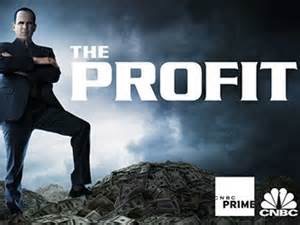 What is the Name of the Business, where is it located and who is the owner?What product/products does this business sell?  List two methods by which it sells its product.How much Revenue or Income did the business have last year?  What was the business profit for last year?How much debt do they have?  How is the inventory managed in this business?How does it manage Accounts Receivables? How does it manage Accounts Payables?What is wrong with the Accounting System in this business?What is wrong with the management structure of this business?How would you describe the business relationship between the “The Profit” and the owner?List 5 things “The Profit” will do to fix the business?What deal does “The Profit” want to make to keep the business going?  Would you make this deal?What did you learn about running a business from this episode of “The Profit”?  If the internet is available, search this business and list one interesting update from this episode.